Карта урока для организации занятий с использованиемэлектронного обучения и дистанционных образовательных технологийВопросы можно задать по адресу электронной почты _________ taisiyadudka@mail.ru ____ или в мессенджерах: WhatsApp (№_89044462349_) или в онлайн формате по ссылке    httpsHYPERLINK "https://us04web.zoom.us/j/73725747191?pwd=SmFBck8zN3BvVUVFTDRZNUdEbHBpUT09"://HYPERLINK "https://us04web.zoom.us/j/73725747191?pwd=SmFBck8zN3BvVUVFTDRZNUdEbHBpUT09"usHYPERLINK "https://us04web.zoom.us/j/73725747191?pwd=SmFBck8zN3BvVUVFTDRZNUdEbHBpUT09"04HYPERLINK "https://us04web.zoom.us/j/73725747191?pwd=SmFBck8zN3BvVUVFTDRZNUdEbHBpUT09"webHYPERLINK "https://us04web.zoom.us/j/73725747191?pwd=SmFBck8zN3BvVUVFTDRZNUdEbHBpUT09".HYPERLINK "https://us04web.zoom.us/j/73725747191?pwd=SmFBck8zN3BvVUVFTDRZNUdEbHBpUT09"zoomHYPERLINK "https://us04web.zoom.us/j/73725747191?pwd=SmFBck8zN3BvVUVFTDRZNUdEbHBpUT09".HYPERLINK "https://us04web.zoom.us/j/73725747191?pwd=SmFBck8zN3BvVUVFTDRZNUdEbHBpUT09"usHYPERLINK "https://us04web.zoom.us/j/73725747191?pwd=SmFBck8zN3BvVUVFTDRZNUdEbHBpUT09"/HYPERLINK "https://us04web.zoom.us/j/73725747191?pwd=SmFBck8zN3BvVUVFTDRZNUdEbHBpUT09"jHYPERLINK "https://us04web.zoom.us/j/73725747191?pwd=SmFBck8zN3BvVUVFTDRZNUdEbHBpUT09"/73725747191?HYPERLINK "https://us04web.zoom.us/j/73725747191?pwd=SmFBck8zN3BvVUVFTDRZNUdEbHBpUT09"pwdHYPERLINK "https://us04web.zoom.us/j/73725747191?pwd=SmFBck8zN3BvVUVFTDRZNUdEbHBpUT09"=HYPERLINK "https://us04web.zoom.us/j/73725747191?pwd=SmFBck8zN3BvVUVFTDRZNUdEbHBpUT09"SmFBckHYPERLINK "https://us04web.zoom.us/j/73725747191?pwd=SmFBck8zN3BvVUVFTDRZNUdEbHBpUT09"8HYPERLINK "https://us04web.zoom.us/j/73725747191?pwd=SmFBck8zN3BvVUVFTDRZNUdEbHBpUT09"zNHYPERLINK "https://us04web.zoom.us/j/73725747191?pwd=SmFBck8zN3BvVUVFTDRZNUdEbHBpUT09"3HYPERLINK "https://us04web.zoom.us/j/73725747191?pwd=SmFBck8zN3BvVUVFTDRZNUdEbHBpUT09"BvVUVFTDRZNUdEbHBpUTHYPERLINK "https://us04web.zoom.us/j/73725747191?pwd=SmFBck8zN3BvVUVFTDRZNUdEbHBpUT09"09с ___11:00___ до __11:30____ (время фактического проведения урока), с  __14:00___  до  __16:00____  (часы  неаудиторной  занятости,  проведение  индивидуальной консультации)Выполненное практическое задание необходимо предоставить в любом доступном формате (скан, фотография, документ MS Word.письмом на адрес электронной почты для обратной связи;сообщением в WhatsApp №_89044462349сообщением на странице в социальной сети ВКонтакте по ссылке httpsHYPERLINK "https://vk.com/id76498635"://HYPERLINK "https://vk.com/id76498635"vkHYPERLINK "https://vk.com/id76498635".HYPERLINK "https://vk.com/id76498635"comHYPERLINK "https://vk.com/id76498635"/HYPERLINK "https://vk.com/id76498635"idHYPERLINK "https://vk.com/id76498635"76498635При отправке ответа в поле «Тема письма» и названии файла укажите свои данные: класс, учебный предмет, фамилию, имя и отчество.УчительПлямина Таисия ЕвгеньевнаПлямина Таисия ЕвгеньевнаПредметгеографиягеографияКласс6А6АДата проведения урока12.05.202012.05.2020Тема урокаПочваПочваОсновные изучаемые вопросыСформировать понятие о почве, разнообразии почв.Выделить главное свойство почвы – плодородие.Познакомить с типами почв России и своего края.Показать необходимость охраны почв.Развивать исследовательский подход к изучению природных объектов.Воспитывать бережное отношение к природе.Сформировать понятие о почве, разнообразии почв.Выделить главное свойство почвы – плодородие.Познакомить с типами почв России и своего края.Показать необходимость охраны почв.Развивать исследовательский подход к изучению природных объектов.Воспитывать бережное отношение к природе.Ссылка на эл. платформуhttpsHYPERLINK "https://us04web.zoom.us/j/73725747191?pwd=SmFBck8zN3BvVUVFTDRZNUdEbHBpUT09"://HYPERLINK "https://us04web.zoom.us/j/73725747191?pwd=SmFBck8zN3BvVUVFTDRZNUdEbHBpUT09"usHYPERLINK "https://us04web.zoom.us/j/73725747191?pwd=SmFBck8zN3BvVUVFTDRZNUdEbHBpUT09"04HYPERLINK "https://us04web.zoom.us/j/73725747191?pwd=SmFBck8zN3BvVUVFTDRZNUdEbHBpUT09"webHYPERLINK "https://us04web.zoom.us/j/73725747191?pwd=SmFBck8zN3BvVUVFTDRZNUdEbHBpUT09".HYPERLINK "https://us04web.zoom.us/j/73725747191?pwd=SmFBck8zN3BvVUVFTDRZNUdEbHBpUT09"zoomHYPERLINK "https://us04web.zoom.us/j/73725747191?pwd=SmFBck8zN3BvVUVFTDRZNUdEbHBpUT09".HYPERLINK "https://us04web.zoom.us/j/73725747191?pwd=SmFBck8zN3BvVUVFTDRZNUdEbHBpUT09"usHYPERLINK "https://us04web.zoom.us/j/73725747191?pwd=SmFBck8zN3BvVUVFTDRZNUdEbHBpUT09"/HYPERLINK "https://us04web.zoom.us/j/73725747191?pwd=SmFBck8zN3BvVUVFTDRZNUdEbHBpUT09"jHYPERLINK "https://us04web.zoom.us/j/73725747191?pwd=SmFBck8zN3BvVUVFTDRZNUdEbHBpUT09"/73725747191?HYPERLINK "https://us04web.zoom.us/j/73725747191?pwd=SmFBck8zN3BvVUVFTDRZNUdEbHBpUT09"pwdHYPERLINK "https://us04web.zoom.us/j/73725747191?pwd=SmFBck8zN3BvVUVFTDRZNUdEbHBpUT09"=HYPERLINK "https://us04web.zoom.us/j/73725747191?pwd=SmFBck8zN3BvVUVFTDRZNUdEbHBpUT09"SmFBckHYPERLINK "https://us04web.zoom.us/j/73725747191?pwd=SmFBck8zN3BvVUVFTDRZNUdEbHBpUT09"8HYPERLINK "https://us04web.zoom.us/j/73725747191?pwd=SmFBck8zN3BvVUVFTDRZNUdEbHBpUT09"zNHYPERLINK "https://us04web.zoom.us/j/73725747191?pwd=SmFBck8zN3BvVUVFTDRZNUdEbHBpUT09"3HYPERLINK "https://us04web.zoom.us/j/73725747191?pwd=SmFBck8zN3BvVUVFTDRZNUdEbHBpUT09"BvVUVFTDRZNUdEbHBpUTHYPERLINK "https://us04web.zoom.us/j/73725747191?pwd=SmFBck8zN3BvVUVFTDRZNUdEbHBpUT09"09httpsHYPERLINK "https://us04web.zoom.us/j/73725747191?pwd=SmFBck8zN3BvVUVFTDRZNUdEbHBpUT09"://HYPERLINK "https://us04web.zoom.us/j/73725747191?pwd=SmFBck8zN3BvVUVFTDRZNUdEbHBpUT09"usHYPERLINK "https://us04web.zoom.us/j/73725747191?pwd=SmFBck8zN3BvVUVFTDRZNUdEbHBpUT09"04HYPERLINK "https://us04web.zoom.us/j/73725747191?pwd=SmFBck8zN3BvVUVFTDRZNUdEbHBpUT09"webHYPERLINK "https://us04web.zoom.us/j/73725747191?pwd=SmFBck8zN3BvVUVFTDRZNUdEbHBpUT09".HYPERLINK "https://us04web.zoom.us/j/73725747191?pwd=SmFBck8zN3BvVUVFTDRZNUdEbHBpUT09"zoomHYPERLINK "https://us04web.zoom.us/j/73725747191?pwd=SmFBck8zN3BvVUVFTDRZNUdEbHBpUT09".HYPERLINK "https://us04web.zoom.us/j/73725747191?pwd=SmFBck8zN3BvVUVFTDRZNUdEbHBpUT09"usHYPERLINK "https://us04web.zoom.us/j/73725747191?pwd=SmFBck8zN3BvVUVFTDRZNUdEbHBpUT09"/HYPERLINK "https://us04web.zoom.us/j/73725747191?pwd=SmFBck8zN3BvVUVFTDRZNUdEbHBpUT09"jHYPERLINK "https://us04web.zoom.us/j/73725747191?pwd=SmFBck8zN3BvVUVFTDRZNUdEbHBpUT09"/73725747191?HYPERLINK "https://us04web.zoom.us/j/73725747191?pwd=SmFBck8zN3BvVUVFTDRZNUdEbHBpUT09"pwdHYPERLINK "https://us04web.zoom.us/j/73725747191?pwd=SmFBck8zN3BvVUVFTDRZNUdEbHBpUT09"=HYPERLINK "https://us04web.zoom.us/j/73725747191?pwd=SmFBck8zN3BvVUVFTDRZNUdEbHBpUT09"SmFBckHYPERLINK "https://us04web.zoom.us/j/73725747191?pwd=SmFBck8zN3BvVUVFTDRZNUdEbHBpUT09"8HYPERLINK "https://us04web.zoom.us/j/73725747191?pwd=SmFBck8zN3BvVUVFTDRZNUdEbHBpUT09"zNHYPERLINK "https://us04web.zoom.us/j/73725747191?pwd=SmFBck8zN3BvVUVFTDRZNUdEbHBpUT09"3HYPERLINK "https://us04web.zoom.us/j/73725747191?pwd=SmFBck8zN3BvVUVFTDRZNUdEbHBpUT09"BvVUVFTDRZNUdEbHBpUTHYPERLINK "https://us04web.zoom.us/j/73725747191?pwd=SmFBck8zN3BvVUVFTDRZNUdEbHBpUT09"09Тип урокаОнлайнОнлайнФорма обратной связисообщенияя в WhatsApp №_89044462349, вк httpsHYPERLINK "https://vk.com/id76498635"://HYPERLINK "https://vk.com/id76498635"vkHYPERLINK "https://vk.com/id76498635".HYPERLINK "https://vk.com/id76498635"comHYPERLINK "https://vk.com/id76498635"/HYPERLINK "https://vk.com/id76498635"idHYPERLINK "https://vk.com/id76498635"76498635, эл.почта taisiyadudkaHYPERLINK "mailto:taisiyadudka@mail.ru"@HYPERLINK "mailto:taisiyadudka@mail.ru"mailHYPERLINK "mailto:taisiyadudka@mail.ru".HYPERLINK "mailto:taisiyadudka@mail.ru"ru сообщенияя в WhatsApp №_89044462349, вк httpsHYPERLINK "https://vk.com/id76498635"://HYPERLINK "https://vk.com/id76498635"vkHYPERLINK "https://vk.com/id76498635".HYPERLINK "https://vk.com/id76498635"comHYPERLINK "https://vk.com/id76498635"/HYPERLINK "https://vk.com/id76498635"idHYPERLINK "https://vk.com/id76498635"76498635, эл.почта taisiyadudkaHYPERLINK "mailto:taisiyadudka@mail.ru"@HYPERLINK "mailto:taisiyadudka@mail.ru"mailHYPERLINK "mailto:taisiyadudka@mail.ru".HYPERLINK "mailto:taisiyadudka@mail.ru"ru ЗаданияЗаданияЗаданияЗадание1. Прослушать лекцию учителя/ Прочитать текст.Задание1. Прослушать лекцию учителя/ Прочитать текст.– Есть на свете чудесная кладовая. Положишь в нее мешок зерна – а осенью смотришь: вместо одного в кладовой уже двадцать. Ведро картошки превращается в 20 ведер. Горсточка семян делается большой кучей огурцов, редиски, помидоров, моркови.Это не сказка. Чудесная кладовая есть на самом деле. Вы догадались, как она называется?– Конечно, – это почва. Сегодня мы будем говорить о почве, ее составе, типах почв России и охране.– Что такое почва?Почва — это рыхлый поверхностный слой суши, обладающий плодородием. 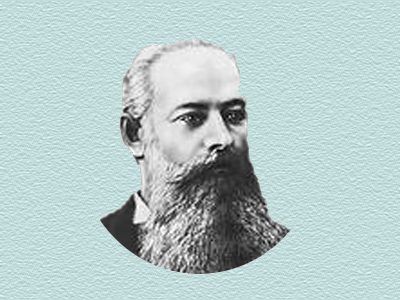 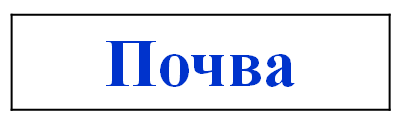 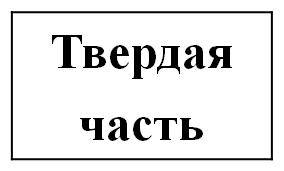 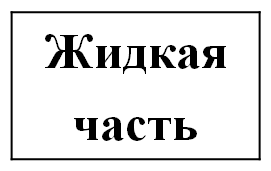 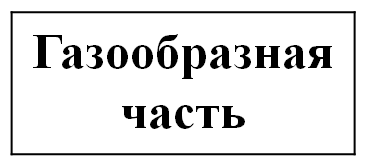 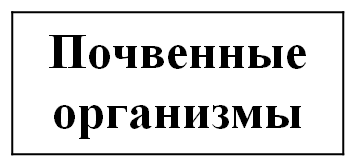 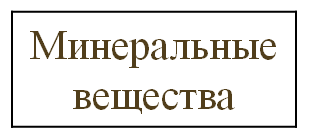 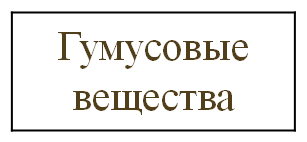 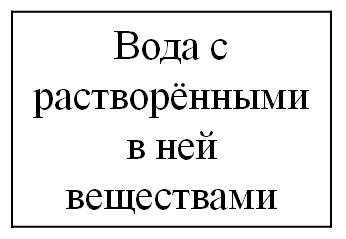 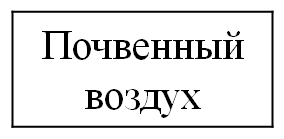 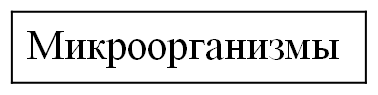 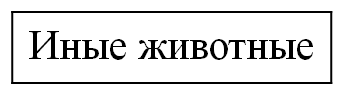 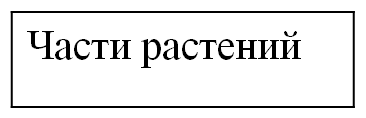 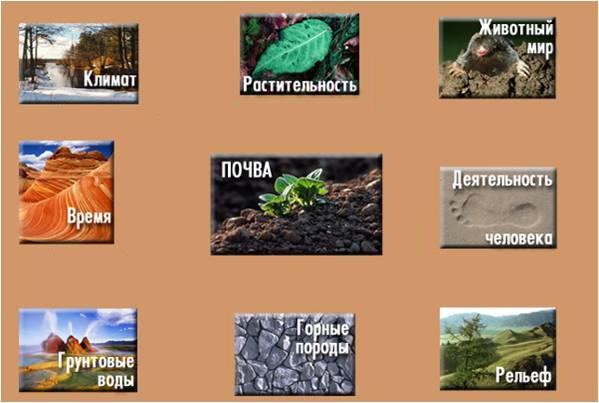 Основные свойства почв :Плодородие Механический состав СтруктураМеханический состав: 1.Глинистые, суглинистые (тяжёлые), плохо пропускают воду2. Песчаные, супесчаные (лёгкие), легко пропускают воду Структура почвы – способность почвенных частиц соединяться в относительно устойчивые комочки. Структура почв важна для развития растительности. Она обеспечивает проницаемость воздуха, влаги, питательных веществ.Структура почв: 1. Структурные почвы (диаметр частиц до 10 мм): комковатые, зернистые2.  Бесструктурные (диаметр частиц до 0,05 мм): пылеватые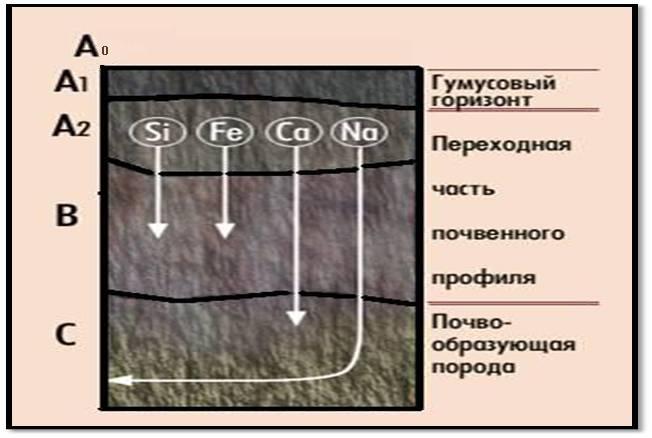 По строению почвенного профиля, т.е по степени выраженности отдельных горизонтов, их мощности и химическому составу определяют принадлежность почвы к определённому типу.Задание 2. Открыть тетради записать ФИ, класс, дату и тему урока. С помощью учителя ответить на вопросы в тетрадиЗадание 2. Открыть тетради записать ФИ, класс, дату и тему урока. С помощью учителя ответить на вопросы в тетради1.  Что такое почва?2. Кто является основоположником почвоведения?3. Какие свойства почв выделяются?4. Что такое гумус?5. Что такое почвенный профиль?Задание 3. Подведение итоговЗадание 3. Подведение итогов– Плодородных почв на Земле очень мало, поэтому очень важно беречь каждый клочок земли, ведь наличие почвы – одно из самых важных условий жизни многих живых существ, в том числе и человека.– Наш урок я хочу закончить словами Сухомлинского: «Перед человеком открылась радость жизни, потому что он услышал шелест листьев и песню кузнечика, журчание весеннего ручейка и переливы серебряных колокольчиков, жаворонка в горячем летнем небе, шуршание снежинок и стон метели за окном. Эта красота не всем раскрывается, а только тем, кто умеет видеть и слышать, кто пытливо вглядывается в мир».– И только от нас, людей, зависит, сможем ли мы увидеть и сберечь эту необыкновенную красоту.Домашнее заданиеДомашнее заданиеОтветить на вопросы в тетради:Какие типы почв распространены на территории России?Почему нужно бережно относиться к почвам?Рекомендовано к просмотруhttps://resh.edu.ru/subject/lesson/7180/main/251950/    видеоурокhttps://resh.edu.ru/subject/lesson/7180/train/251951/      тренировочные задания по темеКритерии оцениванияКритерии оцениванияОЦЕНКА "5" ставится, если ученик выполнил работу без ошибок и недочетов; допустил не более одного недочета.ОЦЕНКА "4" ставится, если ученик выполнил работу полностью, но допустил в ней не более одной негрубой ошибки и одного недочета или не более двух недочетов.ОЦЕНКА "3" ставится, если ученик правильно выполнил не менее половины работы или допустил не более двух грубых ошибок или не более одной грубой и одной негрубой ошибки и одного недочета или не более двух-трех негрубых ошибок или одной негрубой ошибки и трех недочетов или при отсутствии ошибок, но при наличии четырех-пяти недочетов.ОЦЕНКА "2" ставится, если ученик допустил число ошибок и недочетов превосходящее норму, при которой может быть выставлена оценка "3" или если правильно выполнил менее половины